МЕДИЦИНСКА ШКОЛА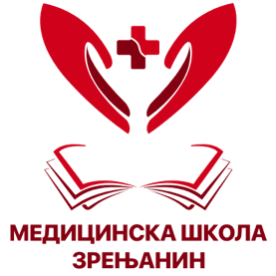 Зрењанин, Новосадска 2Ателефон/факс: 023/561-413е-mail:medicinskaskolazr@gmail.comРаспоред часова за школску 2019/2020 годинуОдељење:III-2Одељенски старешина:Николић  ЛидијаНапомене:ПонедељакУторакСредаЧетвртакПетак0. Здравствена нега (вежбе)0.0.0.0.1. Здравствена нега (вежбе)1.1.Здравствена нега (вежбе)1.1.ЧОС2. Здравствена нега (вежбе)2.2.Здравствена нега (вежбе)2.Масажа2.Неурологија3. Здравствена нега (вежбе)3.Инфектологија3.Здравствена нега (вежбе)3.Масажа3.Социологија са правима грађана4. Страни језик4.Инфектологија4.Здравствена нега (вежбе)4.Гинекологија и акушерство4.Физичко васпитање5. Страни језик5.Здравствена нега (теорија)5.Физичко васпитање5.Математика5.Гинекологија и акушерство6. Масажа6.Социологија са правима грађана6.Математика6.Грађанско васпитањеВерска настава6.Српски језик и књижевност7. Масажа7.Српски језик и књижевност7.Хирургија7.Интерна медицина7.Српски језик и књижевност8.8.8.8.8.